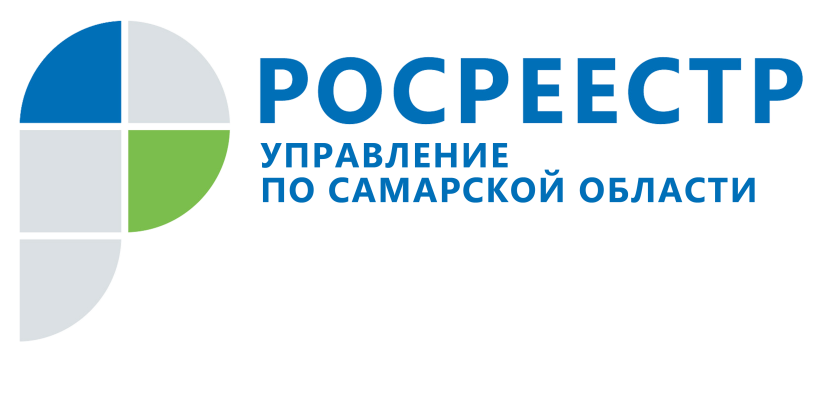 АНОНС15 апреля 2021Самарский Росреестр проведет прямую линию на тему регистрации и прекращения ипотеки22 апреля с 11.00 до 12.00 Управление Росреестра по Самарской области проведет «прямую линию», в ходе которой начальник отдела регистрации ипотеки Аделаида Викторовна Гук ответит на вопросы, связанные с регистрацией и прекращением ипотеки, в том числе:- Как подать заявление на регистрацию ипотеки в электронном виде?- Где посмотреть, прекращена ли ипотека?- Кому предоставляется льготная ипотека, и как понижается процентная ставка?- Когда супруги разводятся, кто выплачивает ипотеку?- Какое участие в ипотеке принимают несовершеннолетние?Звоните и задавайте вопросы по телефону (846) 33-22-555.Контакты для СМИ:Ольга Никитина, помощник руководителя Управления Росреестра(846) 33-22-555, 8 927 690 73 51, pr.samara@mail.ru